TUGAS AKHIR 142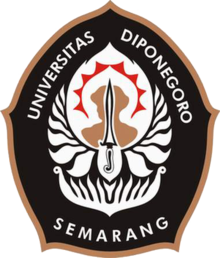 JUDULLANDASAN PROGRAM PERENCANAAN DAN PERANCANGAN ARSITEKTURGEREJA HKBP RESORT PEMATANGSIANTARDiajukan untuk memenuhi sebagian persyaratanguna memperoleh gelar Sarjana ArsitekturOleh:Dytia Pahlawani Simanjuntak 21020114140115Dosen Pembimbing Utama:Dr. Ir. Suzanna Ratih Sari, M.M., M.A.Dosen Pembimbing Kedua:Moh. Sahid Indraswara, S.T., M.T.Dosen Penguji :Prof. Dr. Ir. Bambang Setioko, M.Eng.DEPARTEMEN ARSITEKTUR FAKULTAS TEKNIK UNIVERSITAS DIPONEGORO SEMARANG2018HALAMAN 
PERNYATAAN ORISINALITAS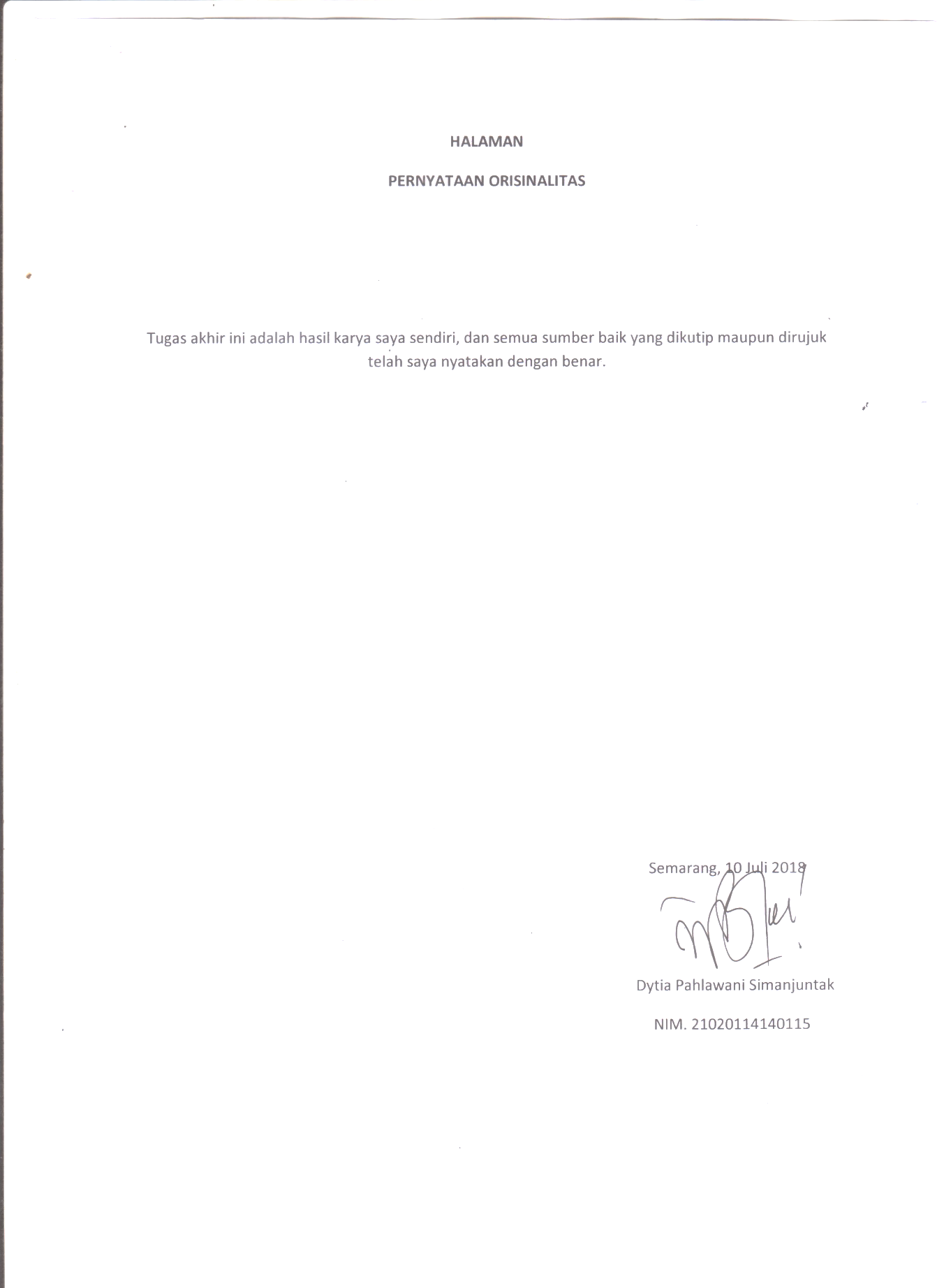 Tugas akhir ini adalah hasil karya saya sendiri, dan semua sumber baik yang dikutip maupun dirujuk telah saya nyatakan dengan benar.Semarang, 10 Juli 2018Dytia Pahlawani Simanjuntak   NIM. 21020114140115HALAMAN PENGESAHAN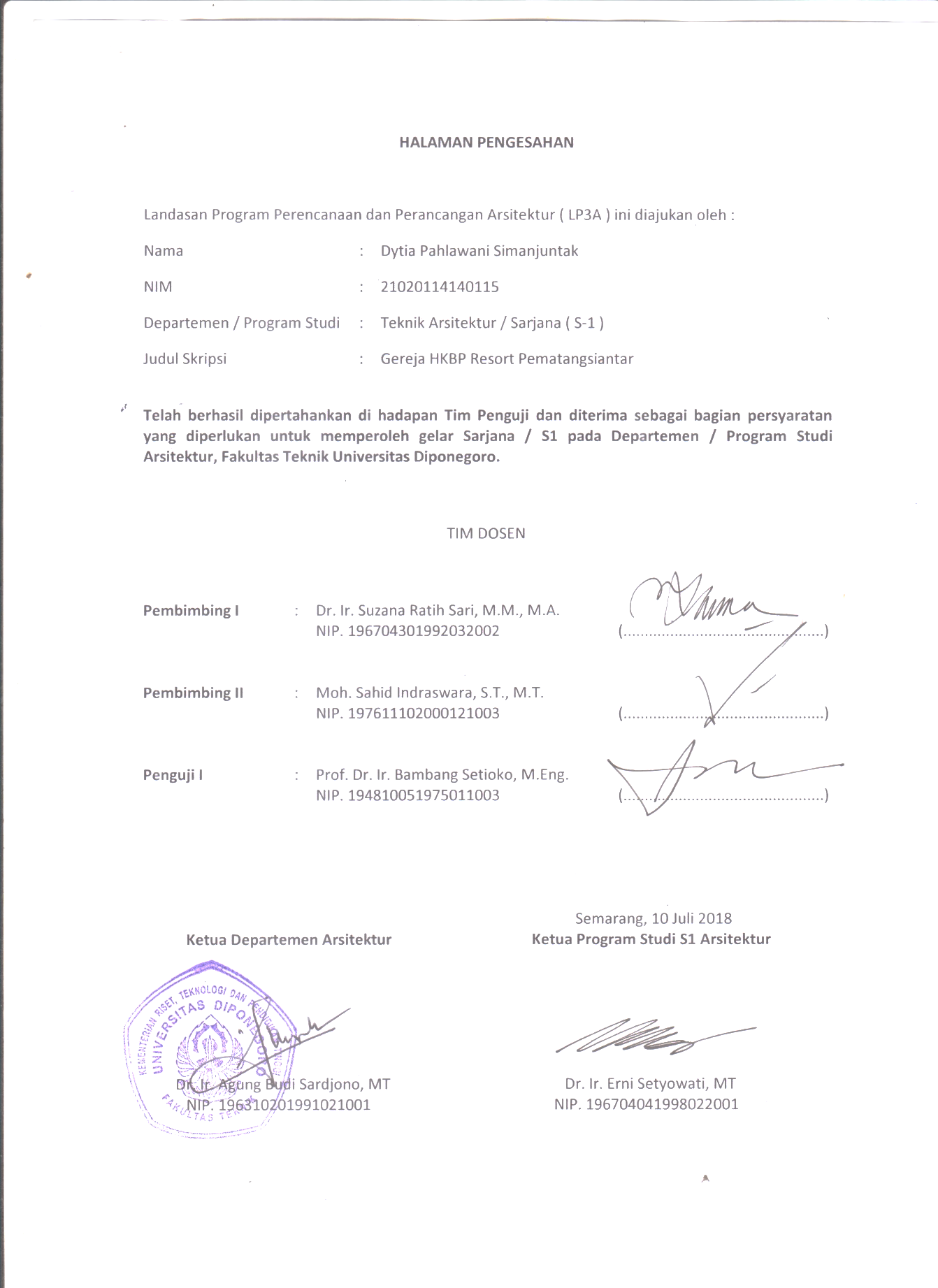 Landasan Program Perencanaan dan Perancangan Arsitektur ( LP3A ) ini diajukan oleh :Nama	:	Dytia Pahlawani Simanjuntak NIM	:	21020114140115Departemen / Program Studi	:	Teknik Arsitektur / Sarjana ( S-1 )Judul Skripsi	:	Gereja HKBP Resort PematangsiantarTelah berhasil dipertahankan di hadapan Tim Penguji dan diterima sebagai bagian persyaratan yang diperlukan untuk memperoleh gelar Sarjana / S1 pada Departemen / Program Studi Arsitektur, Fakultas Teknik Universitas Diponegoro.TIM DOSENPembimbing I	:	Dr. Ir. Suzanna Ratih Sari, M.M., M.A.			NIP. 196704301992032002	(...........................................)Pembimbing II	:	Moh. Sahid Indraswara, S.T., M.T.			NIP. 197611102000121003   	(...........................................)Penguji I	:	Prof. Dr. Ir. Bambang Setioko, M.Eng.			NIP. 194810051975011003	(...........................................)	Semarang, 10 Juli 2018Ketua Departemen Arsitektur	Ketua Program Studi S1 ArsitekturDr. Ir. Agung Budi Sardjono, MT	Dr. Ir. Erni Setyowati, MTNIP. 196310201991021001	NIP. 196704041998022001HALAMAN PERNYATAAN PERSETUJUAN PUBLIKASI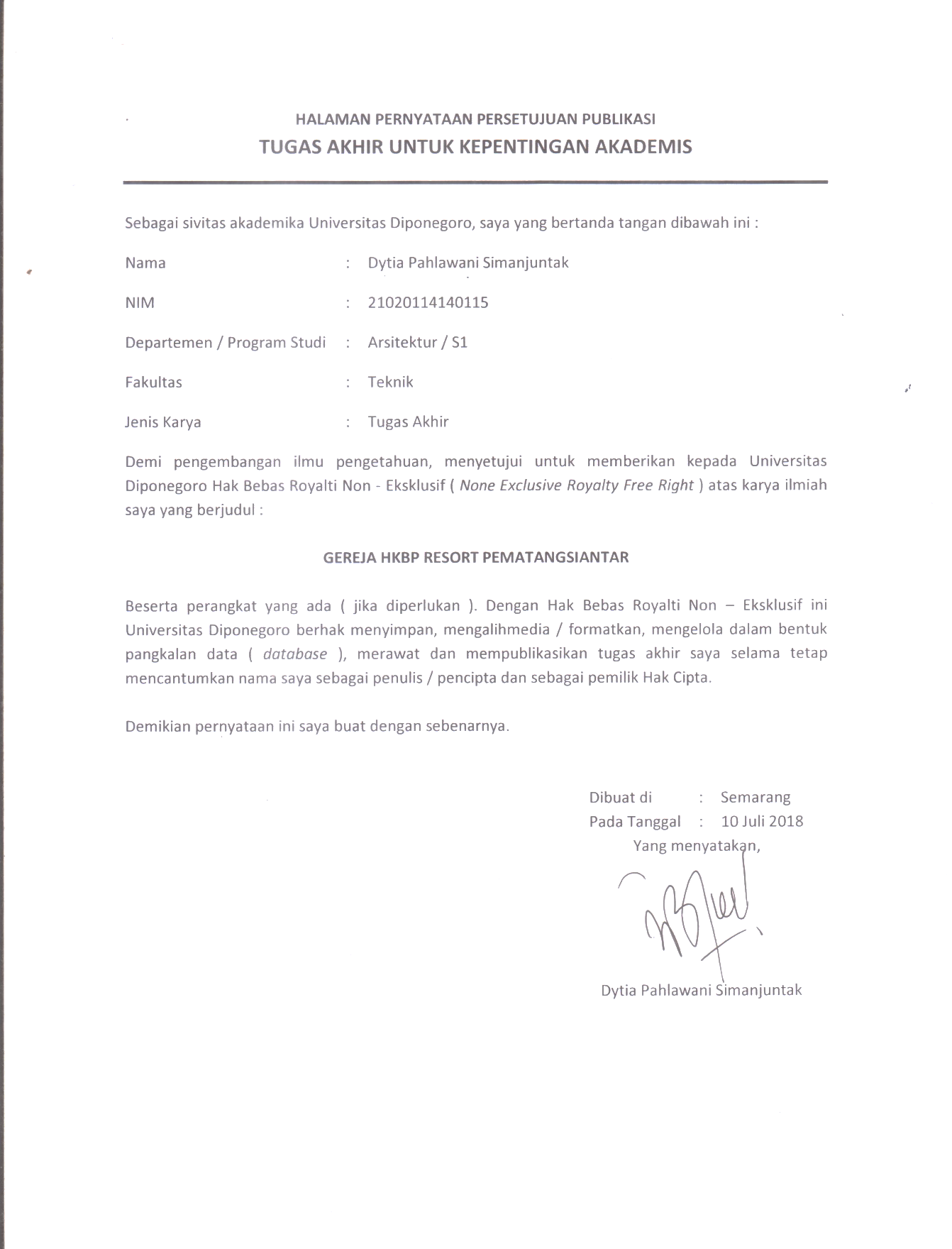 TUGAS AKHIR UNTUK KEPENTINGAN AKADEMISSebagai sivitas akademika Universitas Diponegoro, saya yang bertanda tangan dibawah ini :Nama	:	Dytia Pahlawani SimanjuntakNIM	:	21020114140115Departemen / Program Studi	:	Arsitektur / S1 Fakultas	:	Teknik Jenis Karya	:	Tugas AkhirDemi pengembangan ilmu pengetahuan, menyetujui untuk memberikan kepada Universitas Diponegoro Hak Bebas Royalti Non - Eksklusif ( None Exclusive Royalty Free Right ) atas karya ilmiah saya yang berjudul :GEREJA HKBP RESORT PEMATANGSIANTARBeserta perangkat yang ada ( jika diperlukan ). Dengan Hak Bebas Royalti Non – Eksklusif ini Universitas Diponegoro berhak menyimpan, mengalihmedia / formatkan, mengelola dalam bentuk pangkalan data ( database ), merawat dan mempublikasikan tugas akhir saya selama tetap mencantumkan nama saya sebagai penulis / pencipta dan sebagai pemilik Hak Cipta.Demikian pernyataan ini saya buat dengan sebenarnya.Dibuat di	:	SemarangPada Tanggal	:	10 Juli 2018Yang menyatakan,	Dytia Pahlawani SimanjuntakABSTRAKGereja HKBP Resort PematangsiantarOleh : Dytia Pahlawani Simanjuntak, Suzanna Ratih Sari, Sahid IndraswaraHuria Kristen Batak Protestan  adalah gereja yang beraliran Kristen Protestan di kalangan masyarakat Batak. Gereja ini merupakan yang terbesar di antara Gereja-gereja Protestan yang ada di Indonesia. Saat ini, HKBP memiliki jemaat sekitar 4.5 juta anggota di seluruh Indonesia. Salah satu Gereja HKBP di Kota Pematangsiantar terletak di bagian timur, yaitu Gereja HKBP Resort Pematangsiantar yang merupakan pusat dari Distrik V Sumatera Timur dan memiliki jemaat yang paling banyak di kawasan tersebut. Jumlah jemaat pada tahun 2017 adalah 1012 kepala keluarga yaitu sebanyak 3678 jiwa dengan rata-rata pertambahan jemaat per tahun adalah 10 KK. Pertumbuhan jemaat yang meningkat dari tahun ke tahun terkadang tidak diimbangi dengan perkembangan bangunan gereja secara fisik. Sehingga adanya ketidak-seimbangan dalam aktivitas gereja itu sendiri, yang berdampak pada jemaat gereja dan masyarakat di sekitar gereja tersebut. Peningkatan jemaat setiap tahunnya adalah hal yang baik dalam pertumbuhan jemaat gereja, dimana semakin banyak jemaat yang haus akan firman Tuhan. Akan tetapi, kenyamanan kelangsungan ibadah adalah hal yang utama. Alangkah baiknya peningkatan kenyamanan dalam beribadah diperbaiki dan dilengkapi fasilitasnya sehingga dapat menampung jemaat yang sudah semakin banyak memiliki bangunan penunjang serta lahan parkir yang juga mampu memenuhi kebutuhan jemaat gereja. Untuk menjawab kebutuhan tersebut, maka diperlukan suatu perencanaan dan perancangan berdasarkan kajian ulang terhadap Gereja HKBP Resort Pematangsiantar. Adanya kajian ini akan dilengkapi dengan konsep Neo-Vernakular.  Arsitektur neo-vernakular ini menunjukkan suatu bentuk yang modern tapi masih memiliki image daerah setempat walaupun material yang digunakan adalah bahan modern seperti kaca dan logam. Dalam arsitektur neo-vernakular, ide bentuk-bentuk diambil dari vernacular aslinya yang dikembangkan dalam bentuk modern.Kata Kunci: Gereja, HKBP, Arsitektur Neo-vernakular, Pertambahan JemaatKATA PENGANTARPuji syukur kepada Tuhan Yang Maha Esa, yang telah melimpahkan berkat, rahmat-Nya sehingga penyusun dapat menyelesaikan penyusunan Landasan Program Perencanaan dan Perancangan Arsitektur (LP3A) dengan judul “GEREJA HKBP RESORT PEMATANGSIANTAR”, yang diajukan untuk memenuhi sebagian persyaratan untuk memperoleh gelar Sarjana Arsitektur.Penyusun mengucapkan terima kasih kepada semua pihak yang telah membantu terselesaikannya laporan ini, terutama kepada :Dr. Ir. Agung Budi Sarjono, MT. selaku Ketua Departemen Arsitektur Fakultas Teknik Universitas Diponegoro;Dr. Ir. Erni Setyowati, MT. selaku Ketua Prodi S-1 Teknik Arsitektur Universitas Diponegoro; Ir. B. Adji Murtomo, MSA. Dan Ir. Budi Sudarwanto, MSi. selaku Dosen Koordinator Tugas Akhir 142;Dr. Ir. Suzana Ratih Sari, MM, MA. sebagai dosen pembing utama dan Moh. Sahid Indraswara, ST, MT. selaku dosen pembimbing kedua;Prof. Dr. Ir. Bambang Setioko, M. Eng. selaku dosen penguji;Segenap Bapak dan Ibu dosen DAFT Universitas Diponegoro;Kedua orangtua, Besli Simanjuntak dan Rendi Hutajulu, adik-adik saya Josua Ronaldo Simanjuntak, Edo Kelvin Simanjuntak, dan Dian Spella Simanjuntak serta seluruh sanak saudara yang terkasih; Majelis Gereja HKBP Resort Pematangsiantar, HKBP Kertanegara, dan HKBP Solo yang senantiasa membantu sebagai sumber studi banding; Keluarga AUDISIE (Alumni SMA Budi Mulia Pematangsiantar-Semarang) dan Teater Bumi atas semangat, kebersamaan, juga pengalaman dalam berorganisasi selama masa kuliah serta SMA SW Budi Mulia Pematangsiantar selaku Almamater;Terkhusus ‘J. A. Langers’ (Angel Tampubolon, Bonita Pangaribuan, Elyzabeth Marpaung, Glory Situmorang, Grace Silaen, Ira Panjaitan, Lowis Siahaan, Natalia Simanjuntak, Nova Samosir, Sri Indah Simare-mare, Sry Lumbantobing, Yoan Marbun, Yonanda Simarsoit), Dewi Saragih dan ‘adek’ Yohana Siahaan yang selalu ada disamping saya memberikan semangat, nasihat, transport, dan hiburan setiap harinya. Veronicha Purba, Imelda Saragih, Fani Sitorus, Michael Silaen, Rinaldo Siagian, Charisma Siallagan, Palti Tampubolon, Puji Siahaan, Ricky Sidabutar, Erwin Simanjuntak, Ben Richi Turnip, Bram Sidabutar, Harun Sitorus, Brinton Sitorus dan AUDISIE 2014 lainnya atas semangat yang diberi; Terkhusus abang dan kakak terkasih (Josua Siahaan, Valentino Saragih, Atika Saragih, Besha Pangaribuan, Oscar Lumbantobing, Cipta Girsang, Herman Mahulae, Gideon Silaban, Rolando Sijabat, Elvan Sitorus, Ivandi Hasibuan, Rendy Pangaribuan, Melina Sihombing, Andre Sinaga, Roy Gultom, Renhard Gultom, Erwin Simanjorang, Meilan Ditanggang, Merry Sirait, Soritua Sihombing, Tycho Hutagalung, Pernando Simamora, Deo Panggabean), adik-adik Pengurus Teater Bumi Yael Saragih, Sofi Silalahi, Ade Monalisa Girsang, Desi Gultom, Sonia Gultom, Andre Lumbanraja, serta adik Ivan Danilo atas bantuan dan dukungannya;Terkhusus ‘Dynda Ora Tafe’ (Febe Panjaitan, Winda Habeahan, Rorahut Sipayung) serta adek Grina Tambunan sebagai teman sepemikiran;Teman-teman Teknik Arsitektur UNDIP 2014 selaku teman seperjuangan;Dan semua pihak yang telah membantu penyusun dalam penyusunan LP3A ini.Penyusun menyadari bahwa penyusunan ini belum sempurn, oleh karena itu kritik dan saran sangat diharapkan agar lebih baik lagi. Semoga LP3A ini dapat bermanfaat dan menambah pengetahuan bagi penyusun maupun bagi pihak-pihak yang berkenan.Semarang, 9 April 2018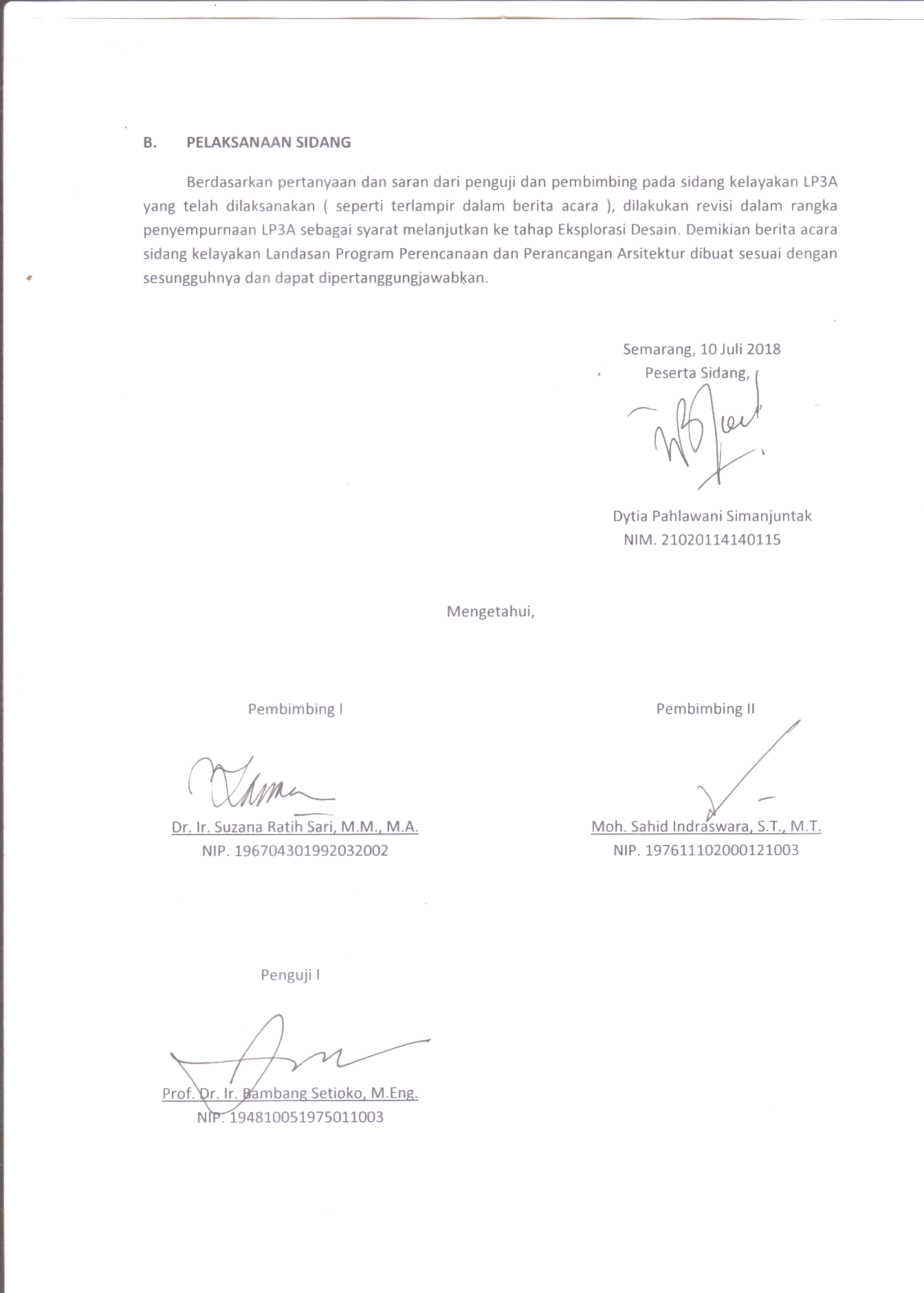 PenulisDAFTAR ISIDAFTAR GAMBARGambar 2. 1 Bagan Organisasi HKBP	10Gambar 2. 2 HKBP pertama di Saitnihuta	13Gambar 2. 3 Konstruksi Rumah Bolon	17Gambar 2. 4 HKBP Resort Kertanegara	20Gambar 2. 5 Interior Ruang Kebaktian HKBP Kertanegara	20Gambar 2. 6 HKBP Resort Solo	21Gambar 2. 7 Interior Ruang Kebaktian HKBP Resort Solo	21Gambar 3. 1 Lingkup Pelayanan dan Letak Lokasi HKBP Resort Pematangsiantar	25Gambar 3. 2 Rencana Tapak HKBP Resort Pematangsiantar	26Gambar 3. 3 Tapak Jalan Gereja	27Gambar 3. 4 Tapak Jalan Parsoburan	27Gambar 3. 5 Tapak Terpilih	28Gambar 5. 1 Bagan Hubungan Antar Ruang	37Gambar 5. 2 Diagram Garis Pertambahan KK HKBP Resort Pematangsiantar	41Gambar 5. 3 Sistem Jaringan Down Feed	60Gambar 5. 4 Bagan Sistem Air Kotor Manusia	60Gambar 5. 5 Bagan Sistem Air Kotor Hujan	60Gambar 6. 1 Tapak Terpilih	67Gambar 6. 2 Sistem Jaringan Down Feed	69Gambar 6. 3 Bagan Sistem Air Kotor Manusia	69Gambar 6. 4 Bagan Sistem Air Kotor Hujan	69DAFTAR TABELTabel 2. 1 Tata Ibadah HKBP	12Tabel 2. 2 Dogma Dasar Ruang pada HKBP	14Tabel 2. 3 Perbandingan arsitektur Tradisional, Vernacular dan Neo-vernakular	15Tabel 2. 4 Macam-Macam Gorga Batak Toba dan Maknanya	20Tabel 2. 5 Besaran Ruang pada HKBP Kertanegara dan HKBP Solo	23Tabel 2. 6 Perbandingan Studi Literatur dan Studi Banding	24Tabel 3. 1 Pembobotan Tapak	28Tabel 5. 1 Pendekatan Pelaku dan Kegiatan	34Tabel 5. 2 Fungsi Fasilitas/Ruang	37Tabel 5. 3 Persyaratan Ruang	40Tabel 5. 4 Acuan Standar Perencanaan	46Tabel 5. 5 Presentase Sirkulasi	47Tabel 5. 6 Studi Besaran Ruang	57Tabel 5. 7 Program Ruang Area Parkir	57Tabel 5. 8 Jumlah Kebutuhan Ruang	57Tabel 6. 1 Kebutuhan Ruang Utama	63Tabel 6. 2 Kebutuhan Ruang Serbaguna	64Tabel 6. 3 Kebutuhan Ruang Pembinaan dan Penunjang	64Tabel 6. 4 Kebutuhan Ruang Administrasi	65Tabel 6. 5 Kebutuhan Ruang Hunian	65Tabel 6. 6 Kebutuhan Ruang Servis	66Tabel 6. 7 Kebutuhan Ruang Parkir	66Tabel 6. 8 Kebutuhan Ruang Keseluruhan	67Tabel 6. 9 Bangunan di Lantai Dasar	68